ПРОЕКТ ПЛАНИРОВКИтерритории части северо-западного промышленного узла города Нижневартовска(обосновывающая часть)г. Нижневартовск, 2013 г.ОглавлениеВВЕДЕНИЕПроект планировки территории части северо-западного промышленного узла города Нижневартовска в 2013 г ОАО «НижневартовскНИПИнефть» разработан на основании технического задания по подготовке ППТ согласованного с Управлением архитектуры и градостроительства администрации г. Нижневартовска и распоряжения администрации города от 11.03.2013г №336-р «О подготовке проекта планировки территории части северо-западного промышленного узла города Нижневартовска» по заказу ООО «Нижневартовский ГПК».Разработка проекта выполнена на основании требований действующих законодательных актов в действующих редакциях:- Градостроительный кодекс РФ от 29.12.2004 №190-ФЗ (с изменениями);- Федеральный закон РФ «Об общих принципах организации местного самоуправления» от 14.03.2003 №1312-ФЗ (с изменениями);- Федеральный закон от 08.11.2007 №257-ФЗ «Об автомобильных дорогах и о дорожной деятельности в Российской Федерации и о внесении изменений в отдельные законодательные акты Российской Федерации»;- Постановление Правительства РФ от 09.06.2006 №363 «Об информационном обеспечении градостроительной деятельности»;- Постановление Правительства РФ от 18.08.2008 №618 «Об информационном взаимодействии при ведении государственного кадастра недвижимости»;- Закон Ханты-Мансийского автономного округа – Югры от 18.04.2007 №39-оз «О градостроительной деятельности на территории Ханты-Мансийского автономного округа – Югры»;- Постановление Правительства Ханты-Мансийского автономного округа – Югры от 24.12.2007 №349-п «Об утверждении схемы территориального планирования Ханты-Мансийского автономного округа – Югры»;- Приказ Департамента строительства Ханты-Мансийского автономного округа – Югры от 26.02.2009 №31-НП «Об утверждении региональных нормативов градостроительного проектирования Ханты-Мансийского  автономного округа – Югры»;- Постановление Правительства Ханты-Мансийского автономного округа – Югры от 13.06.2007 №153-п «О составе и содержании проектов планировки территории, подготовка которых осуществляется на основании документов территориального планирования Ханты-Мансийского автономного округа – Югры, документов территориального планирования муниципальных образований автономного округа»;- Генеральный план города Нижневартовска, утвержденный решением Думы города от 23.05.2006 №31 (с изменениями от 18.11.2011 №123);- Правила землепользования и застройки территории города Нижневартовска, утвержденные решением Думы города от 27.09.2006 №77 (с изменениями);Постановление администрации города от 12.03.2009 №315 «Об утверждении Положения о порядке подготовки документации по планировке территории города Нижневартовска» (с изменениями).Проект планировки выполнен с использованием топографической основы масштаба 1:2000.Проектируемая территория площадью 530.23 га ограничена: с севера проектируемой улицей местного значения в производственных зонах;с запада проектируемой магистральной улицей общегородского значения;с востока существующей автодорогой федерального значения Нижневартовск – Сургут;с юга проектируемой магистральной улицей районного значения.В соответствии с генеральным планом г. Нижневартовска проектируемая территория находится в зоне северо-западного промышленного узла города.Целью разработки проекта планировки территории является:- Установление планировочных кварталов;- Установление границ красных линий для прохождения существующих линейных объектов в границах красных линий;- Установление территориальных зон.I. ПРИРОДНЫЕ УСЛОВИЯПроектируемая территория расположена на северо-западной промышленной зоне г. Нижневартовска. По физико-географическому районированию исследуемая территория относится к Сургутскому Полесью, по геоморфологическому районированию – к центральной части Западно – Сибирской низменности, к озёрно-аллювиальной равнине Среднего Приобья, и расположена в пределах II надпойменной террасы р. Обь. Поверхность террасы сформирована аллювиальными осадками. Район входит в зону урманно-болотной тайги. Лес представлен хвойными (сосна, ель) и частично лиственными породами (осина, береза). Подлески представлены черемухой, ивой. Почвы подзолистые песчаные и торфяно-болотные. Рельеф местности слабохолмистый, с плавными переходами от пониженных мест к повышенным, с наличием большого количества болот и вторичных болотных озер.Гидрография проектируемого района представлена правобережными притоками рек: Обь, Мега и Вах. Климат района континентальный, с низкими зимними температурами и относительно высокими летними. Переходные сезоны, особенно весна, очень короткие, оттепели зимой – явление редкое и кратковременное.На исследуемую территорию большое влияние оказывает западная (атлантическая) циркуляция, но не в меньшей мере сказывается и влияние континента, выраженное в большой повторяемости антициклонной погоды и в интенсивной трансформации воздушных масс летом и зимой. Преобладающим в течение года является циклонический тип погоды. Особенно активно его проявление в переходные периоды и в начале зимы. Зима длится с октября по апрель включительно.Максимальная продолжительность морозного периода составляет 199 суток, продолжительность отопительного периода 257 суток со средней температурой воздуха минус 9.9 С. Температура воздуха наиболее холодных суток обеспеченностью 0.98 составляет минус 48 С, температура воздуха наиболее холодных суток обеспеченностью 0.92 – минус 47 С. Средняя годовая относительная влажность воздуха составляет 76%. Наиболее холодным месяцем года является февраль, многолетняя средняя месячная температура которого составляет – 22.4 С.Самый теплый месяц года – июль, с многолетней средней месячной температурой +16.9 С.Средняя годовая температура воздух в районе работ равна минус 3.4 С. Абсолютный максимум температуры воздуха составляет 34 С, минимум минус 55 С. Климат района работ относится к типу влажного.Среднее годовое количество осадков, приведенное к показаниям осадкомера, составляет 676 мм, основное количество которых (467 мм) выпадает в теплое время года с апреля по октябрь, на холодный период с ноября по март приходиться 209 мм. Наибольшее количество осадков приходится на август и составляет 82 мм. Максимальное суточное количество осадков наблюдается в августе и составляет 68 мм.Осадки в виде снега наблюдаются с октября по май включительно. Число дней со снежным покровом составляет 201.Средняя высота снежного покрова на открытом участке составляет 60см, на защищенном участке – 90 см. Максимальная высота снежного покрова 5% обеспеченности в открытом месте равна 73 см, в защищенном – достигает 103 см.Сильные метели обычно вызывают прохождением циклонов, что способствует значительному усилению ветра. Число дней с метелью составляет от 30 дог 40 в год, наибольшее число дней с метелью наблюдается в декабре, январе и в марте, в среднем до 10 дней. Район по расчетному значению веса снегового покрова – V.В холодный период на рассматриваемой территории преобладают ветры восточных, юго-восточных, южных и юго-западных направлений, в теплый период года преобладают ветры северных, северо-западных и западных направлений.Средняя годовая скорость составляет 3.6 м/с. II. СОВРЕМЕННОЕ СОСТОЯНИЕ ПЛАНИРУЕМОЙ ТЕРРИТОРИИПроектируемая территория площадью 530.23 га ограничена: с севера проектируемой улицей местного значения в производственных зонах;с запада проектируемой магистральной улицей общегородского значения;с востока существующей автодорогой федерального значения Нижневартовск – Сургут;с юга проектируемой магистральной улицей районного значенияи состоит из существующих кварталов планировочными номерами: 06:01:01; 06:01:02; 06:01:03; 06:01:04; 06:01:05; 06:01:06; 06:01:07; 06:01:08; 06:01:09.  Проектируемая территория является частью северо-западного промышленного узла города Нижневартовска и представлены: Газоперерабатывающим заводом, существующей инженерной и транспортной инфраструктурой, объектами режимного значения, территориями сельскохозяйственных угодий, объектами дачного хозяйства и т.д.В настоящее время планируемая территория используется следующим образом (см. таблицу №1) Таблица №1	Существующие границы зон с особыми условиями использования территории определены в соответствии СанПиН 2.2.1/2.1.1.1200-03 «Санитарно-защитные зоны и санитарная классификация предприятий, сооружений и иных объектов» Новая редакция, СанПиН 2.2.1./2.1.1.-2361-08 "Изменения N 1 к СанПиН 2.2.1./2.1.1.1200-03 Новая редакция, СанПиН 2.2.1/2.1.1.2555-09 «Изменение N 2 к СанПиН 2.2.1/2.1.1.1200-03 Новая редакция, СанПиН 2.2.1/2.1.1.2739-10 "Изменения и дополнения N 3 к СанПиН 2.2.1/2.1.1.1200-03 Новая редакция, СНиП 42-01-2002 «Газораспределительные системы», СНиП 23-03-2003 Защита от шума, СП 42.13330.2011 «Градостроительство. Планировка и застройка городских и сельских поселений» Актуализированная редакция СНиП 2.07.01-89*; СНиП 2.05.06-85* «Магистральные трубопроводы»; СНиП 42-01-2002 «Газораспределительные системы», Постановлением Правительства Российской Федерации от 24 февраля 2009 г. N 160 «О порядке установления охранных зон объектов электросетевого хозяйства и особых условий использования земельных участков, расположенных в границах таких зон»; Федеральным законом от 31.03.1999 N 69-ФЗ (ред. от 30.12.2008) "О газоснабжении в Российской Федерации"; Постановление Правительства Российской Федерации от 20.11.2000 N 878 "Об утверждении Правил охраны газораспределительных сетей"; Федеральным законом от 07.07.2003 N 126-ФЗ (ред. от 07.02.2011) «О связи»; Постановлением Правительства РФ от 09.06.1995 N 578 "Об утверждении Правил охраны линий и сооружений связи Российской Федерации"; Правилами охраны магистральных трубопроводов" (утв. Минтопэнерго РФ 29.04.1992, Постановлением Госгортехнадзора РФ от 22.04.1992 N 9) (с изм. от 23.11.1994) Санитарно-защитная зона является обязательным элементом промышленного предприятия и объекта, являющегося источником химического, биологического или физического воздействия. Уровень загрязнения или уровень воздействия в ней выше нормативов, принятых для селитебных территорий. Предоставление земельных участков в границах СЗЗ производится при наличии заключения территориальных органов Госсанэпиднадзора об отсутствии нарушений санитарных норм и правил.Достаточность ширины санитарно-защитной зоны должна быть подтверждена выполненными по согласованным и утвержденным в установленном порядке методам расчета рассеивания выбросов в атмосфере для всех загрязняющих веществ, распространения шума, вибрации и электромагнитных полей с учетом фонового загрязнения среды обитания по каждому из факторов за счет вклада действующих, намеченных к строительству или проектируемых предприятий.	Планируемая территория представлена существующими объектами капитального строительства: Нижневартовским ГПЗ; Электрическими сетями 6кВ; 110кВ и 220 кВ; газораспределительными сетями, магистральными трубопроводами автомобильными дорогами. 	Нижневартовское ГПЗ, согласно п.13, поз. 1 раздела 7.1.1 новой редакции СанПиН 2.2.1/2.1.1.1200-03 «Санитарно-защитные зоны и санитарная классификация предприятий, сооружений и иных объектов» «производство по переработке нефти, попутного нефтяного и природного газа» отнесено к объектам I класса, с размером ширины санитарно-защитной зоны (СЗЗ) 1000 м. Электрические сетями - 6кВ; 110кВ; 220 кВ – в соответствии с постановлением Правительства №160 от 24.02.2009г «О порядке установления охранных зон объектов электросетевого хозяйства и особых условий использования земельных участков, расположенных в границах таких зон» охранные зоны установлены вдоль воздушных линий электропередачи - в виде части поверхности участка земли и воздушного пространства (на высоту, соответствующую высоте опор воздушных линий электропередачи), ограниченной параллельными вертикальными плоскостями, отстоящими по обе стороны линии электропередачи от крайних проводов при неотклоненном их положении на следующем расстоянии:Газораспределительные сети, сети наружных газопроводов от источника до ввода газа потребителям - в соответствии с Постановление Правительства РФ от 20 ноября 2000 г. N 878 «Об утверждении Правил охраны газораспределительных сетей» установлены следующие охранные зоны:а) вдоль трасс наружных газопроводов - в виде территории, ограниченной условными линиями, проходящими на расстоянии 2 метров с каждой стороны газопровода;б) вдоль трасс подземных газопроводов из полиэтиленовых труб при использовании медного провода для обозначения трассы газопровода - в виде территории, ограниченной условными линиями, проходящими на расстоянии 3 метров от газопровода со стороны провода и 2 метров - с противоположной стороны;в) вдоль трасс наружных газопроводов на вечномерзлых грунтах независимо от материала труб - в виде территории, ограниченной условными линиями, проходящими на расстоянии 10 метров с каждой стороны газопровода;г) вокруг отдельно стоящих газорегуляторных пунктов - в виде территории, ограниченной замкнутой линией, проведенной на расстоянии 10 метров от границ этих объектов. Для газорегуляторных пунктов, пристроенных к зданиям, охранная зона не регламентируется;д) вдоль подводных переходов газопроводов через судоходные и сплавные реки, озера, водохранилища, каналы - в виде участка водного пространства от водной поверхности до дна, заключенного между параллельными плоскостями, отстоящими на 100 м с каждой стороны газопровода;е) вдоль трасс межпоселковых газопроводов, проходящих по лесам и древесно-кустарниковой растительности, - в виде просек шириной 6 метров, по 3 метра с каждой стороны газопровода. Для надземных участков газопроводов расстояние от деревьев до трубопровода должно быть не менее высоты деревьев в течение всего срока эксплуатации газопровода.Магистральные трубопроводы включающие в себя газопроводы, нефтепроводы в соответствии с Правила охраны магистральных трубопроводов (утв. постановлением Федерального горного и промышленного надзора России от 24 апреля 1992 г. N 9) (утв. Заместителем Министра топлива и энергетики 29 апреля 1992 г.) (в редакции постановления Федерального горного и промышленного надзора России от 23 ноября 1994 г. N 61) установлены следующие охранные зоны:а) вдоль трасс трубопроводов, транспортирующих нефть, природный газ, нефтепродукты, нефтяной и искусственный углеводородные газы, - в виде участка земли, ограниченного условными линиями, проходящими в 25 м от оси трубопровода с каждой стороны;б) вдоль трасс трубопроводов, транспортирующих сжиженные углеводородные газы, нестабильные бензин и конденсат, - в виде участка земли, ограниченного условными линиями, проходящими в 100 м от оси трубопровода с каждой стороны;в) вдоль трасс многониточных трубопроводов - в виде участка земли, ограниченного условными линиями, проходящими на указанных выше расстояниях от осей крайних трубопроводов;г) вдоль подводных переходов - в виде участка водного пространства от водной поверхности до дна, заключенного между параллельными плоскостями, отстоящими от осей крайних ниток переходов на 100 м с каждой стороны;д) вокруг емкостей для хранения и разгазирования конденсата, земляных амбаров для аварийного выпуска продукции - в виде участка земли, ограниченного замкнутой линией, отстоящей от границ территорий указанных объектов на 50 м во все стороны;е) вокруг технологических установок подготовки продукции к транспорту, головных и промежуточных перекачивающих и наливных насосных станций, резервуарных парков, компрессорных и газораспределительных станций, узлов измерения продукции, наливных и сливных эстакад, станций подземного хранения газа, пунктов подогрева нефти, нефтепродуктов - в виде участка земли, ограниченного замкнутой линией, отстоящей от границ территорий указанных объектов на 100 м во все стороны.В соответствии со СНиП 2.07.01-89* «Градостроительство. Планировка и застройка городских и сельских поселений» п.6.9. расстояние от бровки земляного полотна автодороги общей сети I-III категории до жилой застройки принята не менее 100м. В случае использования для защиты от шума шумозащитных стенок, это расстояние может быть уменьшено до 50-75 метров.Придорожные полосы федеральных автодорог, прилегающие с обеих сторон к полосе отвода указанной дороги – участки земли шириной не менее 50 метров каждый, считая от границы полосы отвода. В границах поселений размер придорожной полосы устанавливается до границ существующей застройки, но не более 50 метров. (Правила установления и использования придорожных полос федеральных автодорог общего пользования. Утверждены постановлением Правительства РФ от 1 декабря 1998г, № 1420, с изменениями от 2 февраля 2000г, 29 мая 2006 г)В соответствии со СНИП 2.07.01-89*, п.6.8 санитарно защитная зона от железной дороги до жилой застройки в проекте генерального плана принята размеров 100 метров, считая от оси крайнего железнодорожного пути.III. ПРОЕКТНЫЕ РЕШЕНИЯПлощадь проектируемой территории части северо-западного промышленного узла города Нижневартовска составляет 530.23 га и ограничена:с севера проектируемой улицей местного значения в производственных зонах;с запада проектируемой магистральной улицей общегородского значения;с востока существующей автодорогой федерального значения Нижневартовск – Сургут;с юга проектируемой магистральной улицей районного значения.Целью разработки проекта планировки территории является:- Установление планировочных кварталов;- Установление границ красных линий для прохождения существующих линейных объектов в границах красных линий;- Установление территориальных зон.Проектные решения указаны на «Схеме планировочной организации проектируемой территории (основной чертеж)» на 2 листах, выполненная в масштабе 1:5000 и 1:25000.В соответствии с Градостроительным кодексом РФ «красные линии - линии, которые обозначают существующие, планируемые (изменяемые, вновь образуемые) границы территорий общего пользования, границы земельных участков, на которых расположены линии электропередачи, линии связи (в том числе линейно-кабельные сооружения), трубопроводы, автомобильные дороги, железнодорожные линии и другие подобные сооружения (далее - линейные объекты)». Красные линии устанавливаются с учетом существующих линейных объектов и с учетом устойчивого развития территории.Устанавливаемые красные линии обязательны для соблюдения всеми субъектами градостроительной деятельности при строительстве новых и реконструкции существующих объектов, а также при формировании границ земельных участков. Утверждение красных линий не влечет за собой прекращение прав юридических и физических лиц на существующие земельные участки и другие объекты недвижимости, а является основанием для последующего принятия (в случае необходимости) решений об изъятии, в том числе путем выкупа, земельных участков для реализации государственных и муниципальных нужд по развитию транспортной и инженерной инфраструктуры. Линии отступа установлены с целью определения места допустимого размещения зданий, строений и сооружений. Формирование линий отступа велось с учетом планируемой застройки, прилегающей к установленным красным линиямЛинии отступа установлены на расстоянии 5 м от красных линий. Линии отступа в дальнейшем могут быть откорректированы на стадии архитектурно-строительного проектирования.В соответствии с Градостроительным кодексом РФ территориальные зоны - зоны, для которых в правилах землепользования и застройки определены границы и установлены градостроительные регламенты.Устанавливаемые границы территориальных зон в проекте планировки территории определены по границам: функциональных зон; проектных красных линий, существующих земельных участков и фактического использования территории.  В результате разработки проекта планировки и корректировки планировочных кварталов с учетом развития застроенной территории и существующих линейных объектов проектируемая территория будет использована следующим образом: (см. таблицу 2) Таблица №2и определена следующими планировочными кварталами: 06:01:01; 06:01:02; 06:01:03; 06:01:04; 06:01:05; 06:01:06; 06:01:07; 06:01:08; 06:01:09; 06:01:32; 06:01:33; 06:01:33; 06:01:34; 06:01:35; 06:01:35; 06:01:36; 06:01:37; 06:01:38; 06:01:39; 06:01:40; 06:01:41; 06:01:42; 06:01:43; 06:01:44; 06:01:45.Проектом планировки территории устанавливается утвержденная постановлением Главного государственного врача Российской Федерации №78 от 31.05.2011 г «Об установлении размера СЗЗ имущественного комплекса ООО «Нижневартовский ГПК» на территории г. Нижневартовска ХМАО – Югра санитарно-защитная зона в следующих размерах: в северном направлении – 980 метров от границы промплощадки предприятия или 820 метров от основного источника выбросов (общезаводская факельная установка); в северо-восточном направлении 560 метров от границы промплощадки предприятия или 700 метров от основного источника; в восточном направлении – 350 метров от границы промплощадки предприятия или 650 метров от основного источника выбросов; в юго-восточном направлении – 65 метров от границы промплощадки или 650 метров от основного источника выбросов; в южном направлении – 260 метров от границы промплощадки предприятия или 870 метров от основного источника; в юго-западном направлении – 200 метров от границы промплощадки предприятия или 750 метров от основного источника; в западном направлении 200 метров от границы промплощадки предприятия или 560 метров от основного источника; северо-западном направлении 200 метров от границы промплощадки или 400 метров от основного источника выбросов так как, на этих расстояниях концентрации компонентов выбросов и уровни шума не превышают гигиенических нормативов, установленных для условий населенных мест, а риск развития неблагоприятных эффектов у населения – приемлемых значений. Проектом планировки иных изменений в части охранных и санитарно-защитных зон не предусматривается. Проектом планировки изменения существующей автодороги федерального значения, магистральных улиц общегородского значения и районного значения не предусматривается.Российская ФедерацияОткрытое акционерное обществоНижневартовский научно-исследовательскийи проектный институт нефтяной промышленностиОАО "НижневартовскНИПИнефть"Российская ФедерацияОткрытое акционерное обществоНижневартовский научно-исследовательскийи проектный институт нефтяной промышленностиОАО "НижневартовскНИПИнефть"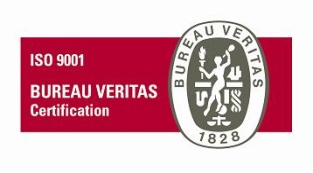 628616Российская Федерация,Тюменская область,Ханты-Мансийскийавтономный округ - Югра,г. Нижневартовск,ул. Ленина, дом 5Российская Федерация,Тюменская область,Ханты-Мансийскийавтономный округ - Югра,г. Нижневартовск,ул. Ленина, дом 5тел. (3466) 62-30-89 - приемная(3466) 62-31-07, 62-31-25, 62-31-26 факс (3466) 62-31-96, 24-95-20Email: postmaster@nvnipi.ru,  nvnipi@mail.ruWeb-сайт: www.nvnipi.ruОКПО - 49840208ОГРН - 1028600938288ИНН - 8603087486КПП - 860301001ОКВЭД - 73.10Пояснительная запискаПояснительная записка     Ведение . . . . . . . . . . . . . . . . . . . . . . . . . . . . . . . . . . . . . . . . . . . . . . . . . . . . . . . . . . . . .      Ведение . . . . . . . . . . . . . . . . . . . . . . . . . . . . . . . . . . . . . . . . . . . . . . . . . . . . . . . . . . . . . 3IПриродные условия . . . . . . . . . . . . . . . . . . . . . . . . . . . . . . . . . . . . . . . . . . . . . 5IIСовременное состояние планируемой территории . . . . . . . . . . . . . . . . . . 6IIIПроектные решения . . . . . . . . . . . . . . . . . . . . . . . . . . . . . . . . . . . . . . . . . . . . .  12Графические материалы:Графические материалы:Графические материалы:1Схема расположения элемента планировочной структурыСхема использования территории в период подготовки проекта планировки территории . . . . . . . . . . . . . . . . . . . . . . . . . . . . . . . . . . . . . . . . . . . . 12Схема границ зон с особыми условиями использования территорий . . . . 23Схема планировочной организации проектируемой территории (основной чертеж) М 1:5000 . . . . . . . . . . . . . . . . . . . . . . . . . . . . . . . . . . . . . . . . 34Схема планировочной организации проектируемой территории (основной чертеж) М 1:25000 . . . . . . . . . . . . . . . . . . . . . . . . . . . . . . . . . . . . . . . 4№№ п/пНаименование территориига%1ЗОНА ОБЪЕКТОВ ГОРОДСКОГО ТРАНСПОРТА (ТЗ 502)0.590.112ЗОНА СЕЛЬСКОХОЗЯЙСТВЕННЫХ УГОДИЙ (СХЗ 701)0.970.183ЗОНА ОБЪЕКТОВ ДАЧНОГО ХОЗЯЙСТВА, САДОВОДСТВА, ОГОРОДНИЧЕСТВА (СХЗ 703)3.940.744ЗОНА АКВАТОРИЙ (АЗ 1001)0.170.035ЗОНА ГОРОДСКИХ ЛЕСОВ (РЗ 602)263.1949.646ЗОНА ОБЪЕКТОВ ПРОМЫШЛЕННОСТИ (ПРЗ 301)59.4811.227ЗОНА ГОРОДСКИХ АКВАТОРИЙ (АЗ 1002)146.1927.578ЗОНА ОБЪЕКТОВ ВОДОСНАБЖЕНИЯ И ОЧИСТКИ СТОКОВ  (ИЗ 402)1.210.239ЗОНА ОБЪЕКТОВ ЭНЕРГООБЕСПЕЧЕНИЯ (ИЗ 401)31.775.9910Территории красных линий (границы территорий общего пользования)20.253.8211Прочие территории2.480.47Территория в границах проекта530.24100Проектный номинальный класс напряжения, кВРасстояние, м1 - 2010 (5 - для линий с самонесущими или изолированными проводами, размещенных в границах населенных пунктов)351511020150, 22025№№ п/пНаименование территориига%1ЗОНА ОБЪЕКТОВ ГОРОДСКОГО ТРАНСПОРТА (ТЗ 502)0.590.112ЗОНА СЕЛЬСКОХОЗЯЙСТВЕННЫХ УГОДИЙ (ХЗ 701)0.970.183ЗОНА ОБЪЕКТОВ ДАЧНОГО ХОЗЯЙСТВА, САДОВОДСТВА, ОГОРОДНИЧЕСТВА (СХЗ 703)3.970.754ЗОНА АКВАТОРИЙ (АЗ 1002)0.170.035ЗОНА ГОРОДСКИХ ЛЕСОВ (РЗ 602)99.4618,766ЗОНА ОБЪЕКТОВ ПРОМЫШЛЕННОСТИ (ПРЗ 301)61.6711.637ЗОНА ГОРОДСКИХ АКВАТОРИЙ (АЗ 1002)220.0941.518ЗОНА ОБЪЕКТОВ ВОДОСНАБЖЕНИЯ И ОЧИСТКИ СТОКОВ (ИЗ 402)1.310.259ЗОНА ОБЪЕКТОВ ЭНЕРГООБЕСПЕЧЕНИЯ (ИЗ 401)--10Территории красных линий (границы территорий общего пользования)142.0126.7811Прочие территории--Территория в границах проекта530.24100